GRUPA IVWTOREKRozwiązywanie zagadek:           Gdy świeci słońce,           Stawiasz go w kącie.           Kiedy deszczyk pada           Nad głową go rozkładasz.    /parasol/Co to za kropelki z nieba na ziemię spadają?Gdy je widzą ludzie parasole otwierają?         /deszcz/„Jesienne parasole” – praca plastyczna.Do wykonania parasola potrzebne będą następujące materiały:- nożyczki- klej- talerzyki papierowe- plastelina- karbowany papier/lub/ papier kolorowy/lub/ szpatułki- kartki z zaznaczonym konturem parasolki- biała flizelina/ materiał/ filc/ bibuła/ opcjonalnie/ biała farbaWykonanie:
Dzieci przyklejają poszczególne części parasolki umieszczając je w konturach znajdujących się na kartce. Przyklejają kropelki deszczu (mogą pomalować je farbą paluszkami). Następnie ozdabiają plastelina parasolkę. Powodzenia.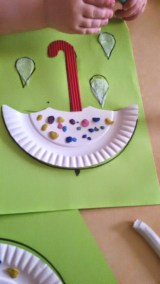 Zabawa orientacyjno – porządkowa „Pod parasolem”.Dziecko porusza się pomiędzy krążkami (parasolami) rozłożonymi na dywanie w rytmie wystukiwanym na tamburynie lub innym instrumencie. Na hasło: Pada deszcz, zatrzymuje się podnosząc krążek nad głowę – chroni się pod parasolem przed deszczem. Dźwięki tamburynu są sygnałem do ponownego ruchu.Ćwiczenia oddechowe „Zabawy z kropelkami deszczu”Dzieci dmuchają na bibułkowe kropelki deszczu , przesuwając je z jednej strony stołu na drugi.SuperKid.plZabawa w jesienne domino obrazkowe.